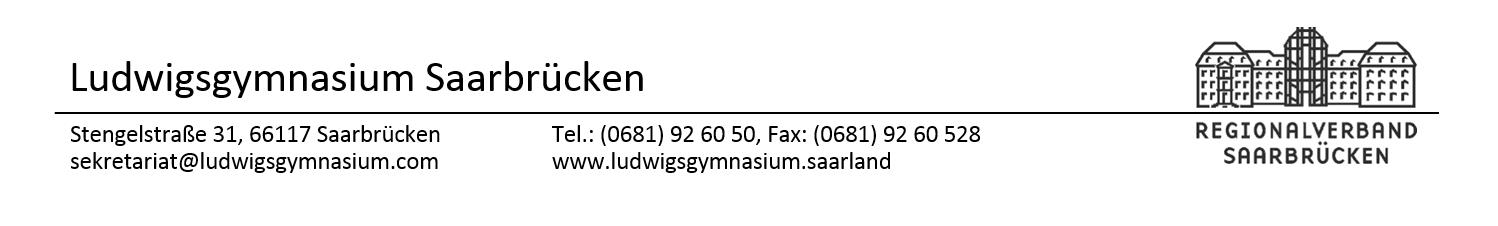 Schülerbetriebspraktikum 2019Sehr geehrte Damen und Herren, die Schüler/-innen der Klassenstufe 9 des Ludwigsgymnasiums Saarbrücken sind gehalten, im Zeitraum führt vom 21.01. bis zum 01.02.2019 ein Betriebspraktikum zu absolvieren. Wir würden es sehr begrüßen, wenn Sie unserem Schüler/unserer Schülerin ......................................................................................................................................... (Name, Vorname, Klasse, Adresse, Tel.-Nr.) einen Praktikumsplatz zur Verfügung stellen könnten. Die Schüler/-innen sind durch den Schulträger versichert und werden von der Schule betreut. Für Rückfragen stehen wir gerne zur Verfügung. Nähere Informationen finden Sie im Internet unter: www.ludwigsgymnasium.saarland 
(Punkt Förderung/Studien- und Berufsorientierung).Mit freundlichen Grüßen ---------------------------------------------------------------------------------------------------------------------  Bestätigung Wir bestätigen hiermit, dass der Schüler/die Schülerin ....................................................... bei uns vom 21.01.2019. bis 01.02.2018 einen Praktikumsplatz bekommt. ........................, den ......................... ............................................................... Unterschrift Name / Adresse / Tel.-Nr. des Betriebes (evtl. Stempel)  Ansprechpartner: 